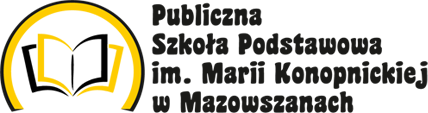 Program wychowawczo-profilaktyczny Publicznej Szkoły Podstawowej im. Marii Konopnickiejw Mazowszanachna rok szkolny 2023/2024Opracowały:Dziubek JoannaGębska MagdalenaMąkosa SylwiaNogaj-Farbiś MartaRogala-Wasiek NataliaPREAMBUŁAIstotą działań wychowawczych i profilaktycznych szkoły jest współpraca całej społeczności szkolnej oparta na złożeniu, że wychowanie jest zadaniem realizowanym w rodzinie i w szkole, która w swojej działalności musi uwzględniać zarówno wolę rodziców, jak i priorytety edukacyjne państwa. Rolą szkoły, oprócz jej funkcji dydaktycznej, jest dbałość o wszechstronny rozwój każdego z uczniów oraz wspomaganie wychowawczej funkcji rodziny. Wychowanie rozumiane jest jako wspieranie uczniów w rozwoju ku pełnej dojrzałości w sferze fizycznej, emocjonalnej, intelektualnej, duchowej i społecznej. Proces wychowania jest wzmacniany 
i uzupełniany poprzez działania z zakresu profilaktyki problemów dzieci i młodzieży. Program wychowawczo-profilaktyczny szkoły tworzy spójną całość ze szkolnym zestawem programów nauczania i uwzględnia wymagania opisane w podstawie programowej. SPIS TREŚCIWSTĘP	4I. AKTY PRAWNE	6II. WIZJA SZKOŁY	7III. MISJA SZKOŁY	8IV. WARTOŚCI SZKOLNE	9V. CEREMONIAŁ I TRADYCJE SZKOLNE	10VI. SYLWETKA  ABSOLWENTA  SZKOŁY	11VII. DIAGNOZA POTRZEB I PROBLEMÓW W ŚRODOWISKU SZKOLNYM	12VIII. CELE PROGRAMU WYCHOWAWCZO-PROFILAKTYCZNEGO	18IX.  STRATEGIA WYCHOWAWCZO-PROFILAKTYCZNA SZKOŁY	18X. TRYB POSTĘPOWANIA W TRUDNYCH SYTUACJACH	19XI. PLAN DZIAŁAŃ WYCHOWAWCZO – PROFILAKTYCZNYCH W SZKOLE	22XII. MONITORING I EWALUACJA	33XIII. UCHWALENIE PROGRAMU WYCHOWAWCZO-PROFILAKTYCZNEGO	33XIV. ZAŁĄCZNIKI	34WSTĘPSzkoła jako placówka oświatowa przestała nie jest jedynie miejscem przekazywania wiedzy. Jest środowiskiem optymalnego rozwoju jednostki - nie tylko w sferze intelektualnej, ale również w wymiarze emocjonalnym, społecznym, kulturowym, moralnym, ekologicznym 
a także zdrowotnym. Jej głównym zadaniem jest wspomaganie uczniów w osiąganiu wszechstronnego rozwoju, kształtowania postaw, optymalizacji osiągnięć edukacyjnych
i korygowania deficytów. W myśl założeń reformy nauczyciel powinien być nie tylko fachowcem w zakresie swojego przedmiotu nauczania, ale także dobrym organizatorem procesu kształcenia, posiadającym zarazem rozeznanie w wychowawczym i opiekuńczym aspekcie własnych działań. Nauczyciel staje się osobą, pod kierunkiem której uczeń zdobywa potrzebne wiadomości, opanowuje umiejętności, uczy się kreatywnego myślenia, poszukuje, weryfikuje 
i przetwarza informacje, osiąga postępującą intelektualną i społeczną samodzielność. Szkoła jest więc środowiskiem wychowawczym- przygotowującym do życia w społeczeństwie. Jest to zadanie trudne, gdyż po drodze ukazują się przeróżne zagrożenia i pokusy. Kadra pedagogiczna ma więc przed sobą zadanie- uchronić dziecko przed czynnikami ryzyka i wzmacniać czynniki chroniące, które gwarantują prawidłowy rozwój i zdrowy tryb życia.  	
 	Publiczna Szkoła Podstawowa im. Marii Konopnickiej w Mazowszanach funkcjonuje 
w bliskim otoczeniu miasta Radom. Lokalizacja ta sprzyja kontaktom oraz współpracy 
z miejskimi instytucjami kulturalnymi, gospodarczymi i ekonomicznymi. Placówka ta pełni znaczącą rolę w środowisku społecznym. Jest miejscem nauki dzieci i młodzieży, ale również organizatorem licznych akcji, przedsięwzięć, uroczystości i imprez o charakterze wychowawczym, opiekuńczym, profilaktycznym, a także sportowym i kulturalnym. Respektuje zasady nauk pedagogicznych, a także zobowiązania wynikające z Międzynarodowej Konwencji Praw Dziecka, kierując się przede wszystkim dobrem uczniów, troską o ich zdrowie, poszanowaniem godności osobistej. 	 Szkolny Program wychowawczo-profilaktyczny realizowany w PSP w Mazowszanach opiera się na hierarchii wartości przyjętej przez radę pedagogiczną, radę rodziców i samorząd uczniowski, wynikających z przyjętej w szkole koncepcji pracy. Treści szkolnego Programu wychowawczo-profilaktycznego są spójne ze statutem szkoły i wewnątrzszkolnym systemem oceniania. Istotą działań programu jest współpraca całej społeczności szkolnej oparta na złożeniu, że wychowanie jest zadaniem realizowanym w rodzinie i w szkole, która w swojej działalności musi uwzględniać zarówno wolę rodziców, jak i priorytety edukacyjne państwa. W swoich założeniach Program wychowawczo-profilaktyczny szkoły dąży przede wszystkim do wykreowania jednostki niezależnej, przygotowanej do nauki na wyższym szczeblu życia. Nie bojącej się wyzwań i podejmowania inicjatyw.	
 	Program został opracowany na podstawie diagnozy sytuacji dydaktyczno-wychowawczej w szkole. Określa priorytety pracy, sposób realizacji celów kształcenia oraz zadań wychowawczych zawartych w podstawie programowej kształcenia ogólnego, uwzględniając kierunki i formy oddziaływań wychowawczych, których uzupełnieniem są działania profilaktyczne skierowane do uczniów, rodziców i nauczycieli. Za jego realizację odpowiada nie tylko kadra pedagogiczna, ale również podmioty zewnętrzne, które uzupełnią oddziaływania wychowawców i specjalistów Publicznej Szkoły im. Marii Konopnickiej w Mazowszanach.Podstawowe zasady realizacji szkolnego Programu Wychowawczo - Profilaktycznego obejmują:powszechną znajomość założeń programu – przez uczniów, rodziców i wszystkich pracowników szkoły, 	zaangażowanie wszystkich podmiotów szkolnej społeczności i współpracę w realizacji zadań określonych w programie,respektowanie praw wszystkich członków szkolnej społeczności oraz kompetencji organów szkoły (dyrektor, rada rodziców, samorząd uczniowski),współdziałanie ze środowiskiem zewnętrznym szkoły (np. udział organizacji i instytucji wspierających działalność wychowawczą i profilaktyczną szkoły),współodpowiedzialność za efekty realizacji programu,inne (ważne dla szkoły, wynikające z jej potrzeb, specyfiki). I. AKTY PRAWNEPodstawowe akty prawne wykorzystane przy formułowaniu Programu Wychowawczo - Profilaktycznego: Konstytucja Rzeczpospolitej Polskiej z dnia 2 kwietnia 1997 r. (Dz. U 1997 nr 78, poz. 483 ze zm.); 										 Ustawa z dnia 7 września 1991 r. o systemie oświaty (tekst jedn. Dz. U. 2021. poz. 1915); Ustawa z dnia 26 stycznia 1982 r. – Karta Nauczyciela (tekst jedn. Dz. U 2021, poz. 1762);Ustawa z 14 grudnia 2016 r. – Prawo oświatowe (tekst jedn.: Dz.U. z 2021 r. poz. 1082 ze zm.)  Powszechna Deklaracja Praw Człowieka z 10 grudnia 1948 r.; Konwencja o Prawach Dziecka przyjęta przez Zgromadzenie Ogólne Narodów Zjednoczonych z dnia 20 listopada 1989 r. (Dz.U. 1991 nr 120 poz.526); Ustawa z 26 października 1982r. o wychowaniu w trzeźwości i przeciwdziałaniu alkoholizmowi (tekst jedn.Dz. U. z 2021 r. poz. 1119 ze zm.);  Ustawa z 29 lipca 2005 r. o przeciwdziałaniu narkomanii (tekst jedn. Dz. U. z 2020 r. poz. 2050);  Ustawa z 9 listopada 1995r. o ochronie zdrowia przed następstwami używania tytoniu 
i wyrobów tytoniowych (tekst jedn. Dz. U. z 2021 r. poz.276 ze zm.);  Rozporządzenia Ministra Edukacji Narodowej z dnia 14 lutego 2017 r. w sprawie podstaw programowych wychowania przedszkolnego i kształcenia ogólnego dla szkoły podstawowej (Dz. U. z 2017 r., poz. 356);   Rozporządzenie Ministra Edukacji Narodowej z 18 sierpnia 2015 r. w sprawie zakresu i form prowadzenia w szkołach i placówkach systemu oświaty działalności wychowawczej, edukacyjnej, informacyjnej i profilaktycznej w celu przeciwdziałania narkomanii (Dz.U. z 2020 r. poz. 1449  Statut Publicznej Szkoły Podstawowej im. Marii Konopnickiej w Mazowszanach;  Rozporządzenie Ministra Edukacji Narodowej z dnia 9 sierpnia 2017r. w sprawie zasad organizacji i udzielania pomocy psychologiczno-pedagogicznej w publicznych przedszkolach, szkołach i placówkach (tekst jedn. Dz. U. z 2023 r. poz. 1798); Rozporządzenie Ministra Edukacji i Nauki z 21 marca 2022 r. w sprawie organizacji kształcenia, wychowania i opieki dzieci i młodzieży będących obywatelami Ukrainy (Dz.U. z 2022r. poz. 645)Podstawowe kierunki realizacji polityki oświatowej państwa w roku szkolnym 2023-2024II. WIZJA SZKOŁY 
„Każde dziecko robi coś dobrze, w każdym dziecku jest coś dobrego.Trzeba tylko to coś odkryć i rozwijać - nauczyciel poszukiwacz talentów”Publiczna Szkoła Podstawowa im. M. Konopnickiej w Mazowszanach swoich działaniach dąży przede wszystkim do:bycia szkołą przyjazną, bezpieczną, promującą zdrowy styl życia i pozytywne myślenie,wychowania ku wartościom, kształtowania postaw i respektowania norm społecznych,pielęgnowania i rozwijania dziedzictwa kulturowego w regionie;wytworzenia w niej klimatu sprzyjającego twórczej pracy uczniów i nauczycieli;kształtowania ucznia szanującego innych, odpowiedzialnego i świadomie podejmującego decyzje w szybko zmieniającej się rzeczywistości;kształtowania u ucznia poszanowania innych kultur, narodowości i wyzwań;rozwijania u uczniów samodzielności, innowacyjności i kreatywności;doskonalenia procesu lekcyjnego poprzez wprowadzenie metod aktywizujących 
i innowacji pedagogicznych z uwzględnieniem potrzeb i możliwości uczniów dążąca do wszechstronnego rozwoju wychowanka;współpracy z rodziną, instytucjami i środowiskiem lokalnym na rzecz wszechstronnego rozwoju dziecka; integracji społeczności uczniowskiej poprzez budowanie atmosfery akceptacji 
i tolerancji we wzajemnych relacjach; wspierania uczniów w odkrywaniu własnych predyspozycji i talentów oraz umożliwia ich rozwój;zapewnienia jakości kształcenia oraz wsparcia psychologiczno-pedagogicznego wszystkim uczniom z uwzględnieniem zróżnicowania ich potrzeb rozwojowych 
i edukacyjnych. 	III. MISJA SZKOŁY„Dziecko chce być dobre,Jeżeli nie umie - naucz,Jeżeli nie wie - wytłumacz,Jeżeli nie może, pomóż”„Tutaj przyjazny początek, drogi Twojego sukcesu…”Naszą misją jest dobro ucznia, którego przygotowujemy do odnoszenia sukcesów 
i radzenia sobie z trudnościami w zmieniającym się współczesnym świecie. Wyposażamy dziecko w system wartości oparty na szacunku do drugiego człowieka, kultury, tradycji i historii. Nie tylko chronimy ucznia przed zagrożeniami, ale również uczymy samodzielnego rozwiązywania problemów, rozwijając jego umiejętności emocjonalne, prospołeczne 
i interpersonalne. 	
 	Ponadto Publiczna Szkoła Podstawowa im. Marii Konopnickiej w Mazowszanach jest szkołą, która:stwarza warunki umożliwiające indywidualny i wszechstronny rozwój każdemu uczniowi,działa w oparciu o dobrze przygotowaną, profesjonalną kadrę pedagogiczną, gotową do zmian i innowacji, otwartą na wszelkie nowości i dobrze wyposażoną w bazę dydaktyczną,łączy życzliwość ze stanowczością wymagań,zapewnia bezpieczeństwo, przyjaźń i radość uczenia się,wspiera rodziców w procesie wychowania i przygotowania do pełnienia ról społecznych we współczesnym świecie,jest przyjazna dla ucznia, rodzica i nauczycieli,przygotowuje uczniów do przyszłego życia poprzez uczenie tolerancji 
i respektowania potrzeb innych ludzi, poznawania zasad współżycia społecznego, zachęcania do działania zespołowego. 	IV. WARTOŚCI SZKOLNE
Wartości, z punktu widzenia aksjologicznego, określane są jako wszystko, co cenne
i godne pożądania, co stanowi cel dążeń ludzkich. Pod pojęciem wartości może ukrywać się zarówno ideał, jak i potrzeba, przeżycie czy po prostu cel. Należy pamiętać, że człowiek, aby się rozwijać, potrzebuje wartości, jednak nie można mówić o jego rozwoju bez dążenia jednostki do realizacji wytyczonych celów. Dlatego nazywanie i uwzględnianie wartości w procesie wychowania wydaje się ze wszech miar konieczne – to azymut wychowawczy, do którego dążymy. 	
 	W Publicznej Szkole Podstawowej im. Marii Konopnickiej w Mazowszanach przyjmuje się następujące wartości społeczności szkolnej:Wartości uniwersalne:PrawdomównośćUczciwośćPatriotyzm i poczucie wspólnoty lokalnejCzystość języka polskiego, kultura słowaSamodzielność i praca nad sobąRzetelność i odpowiedzialnośćWrażliwość na krzywdę innychWartości szczególnie istotne dla indywidualnego rozwoju ucznia:Kształtowanie i wzmacnianie pozytywnego i realnego poczucia własnej wartości.Poznanie swoich mocnych stron, dostrzeganie i docenianie własnych sukcesów 
i kształtowanie pozytywnego myślenia o samym sobie.Inicjatywa i radzenie sobie z przeszkodami.Rozwijanie samodzielności, niezależności i odpowiedzialności.Kształtowanie zdolności do samooceny i samokontroli. Rozwijanie wyobraźni, budzenie wrażliwości estetycznej.Gotowość do ciągłego dokształcania się, podnoszenia swoich kwalifikacji. Rozwijanie troski o własne zdrowie, sprawność fizyczną i dobrą kondycję psychiczną.Poznanie własnego środowiska i odczuwanie radości w obcowaniu z przyrodą.Efektywne zarządzanie własnym czasem.Wartości szczególnie istotne dla prawidłowego funkcjonowania w grupie (społeczności szkolnej):Rozwijanie wzajemnego szacunku.Umiejętność pracy w zespole.Kształtowanie osobowości otwartej na potrzeby oraz uczucia drugiego człowieka.Rozumienie i akceptacja uczuć innych ludzi.Przewidywanie konsekwencji własnego postępowania, podejmowanie odpowiedzialnych decyzji.Przestrzeganie zasad kulturalnego zachowania.Rozwijanie poczucia wspólnoty grupowej i podejmowanie wspólnych decyzji.Dbanie o przyjazną atmosferę w klasie, kultywowanie tradycji, zwyczajów i świąt klasowych, organizowanie imprez okolicznościowych integrujących uczniów 
i nauczycieli.V. CEREMONIAŁ I TRADYCJE SZKOLNEPSP im. Marii Konopnickiej w Mazowszanach ma swego patrona oraz hymn. Szkoła przyjęła jako swój cel kształtowanie postaw obywatelskich, patriotycznych i społecznych uczniów poprzez nauczanie szacunku do symboli i barw narodowych, historii, tradycji narodowych i lokalnych.Na stałe imprezy szkolne składają się: Uroczyste rozpoczęcie roku szkolnego Pasowanie na ucznia klasy pierwszej Pasowanie na przedszkolakaEuropejski Dzień JęzykówPasowanie na czytelnikaDzień Edukacji Narodowej Dzień św. PatrykaAkcja Sprzątanie Świata Święto NiepodległościJasełkaDzień Babci i DziadkaZabawa KarnawałowaNasercowe śpiewankiŚwięto Chrztu PolskiŚwięto Uchwalenia Konstytucji 3-go majaDzień Języka PolskiegoDzień Mamy i Taty - Dzień RodzinyDzień DzieckaUroczyste zakończenie roku szkolnego.VI. SYLWETKA ABSOLWENTA SZKOŁYDążeniem Publicznej Szkoły Podstawowej im. Marii Konopnickiej w Mazowszanach jest przygotowanie uczniów do efektywnego funkcjonowania w życiu społecznym oraz podejmowania samodzielnych decyzji w poczuciu odpowiedzialności za własny rozwój. 

 Uczeń kończący szkołę, posiada następujące umiejętności i cechy:kieruje się w codziennym życiu zasadami etyki i moralności,zna i stosuje zasady dobrych obyczajów i kultury bycia,szanuje siebie i innych,jest odpowiedzialny,zna historię i kulturę własnego narodu i regionu oraz tradycje szkoły, przestrzega zasad bezpieczeństwa i higieny życia,zna i rozumie zasady współżycia społecznego,jest tolerancyjny,korzysta z różnych źródeł wiedzy i informacji, racjonalnie wykorzystuje narzędzia
 i technologie informatyczne,jest ambitny,jest kreatywny,jest odważny,jest samodzielny,posiada wiedzę na temat współczesnych zagrożeń społecznych i cywilizacyjnych,podejmuje odpowiedzialne decyzje w trosce o bezpieczeństwo własne i innych,szanuje potrzeby innych i jest chętny do niesienia pomocy,jest odporny na niepowodzenia,integruje się z rówieśnikami i prawidłowo funkcjonuje w zespole,inne (ważne z perspektywy przyjętych wartości oraz celów wychowawczych 
i profilaktycznych szkoły).W swoich założeniach program wychowawczo-profilaktyczny szkoły dąży przede wszystkim do wykreowania jednostki niezależnej, przygotowanej do nauki na wyższym szczeblu życia. Nie bojącej się wyzwań i podejmowania inicjatyw. Wyzwala nie tylko wrażliwość ekologiczną i humanitarną, ale również kształtuje tolerancje dla ludzi różnych kultur i wyznań, co jednocześnie staje się priorytetem wielokulturowego państwa.VII. DIAGNOZA POTRZEB I PROBLEMÓW W ŚRODOWISKU SZKOLNYMProgram wychowawczo-profilaktyczny został opracowany na podstawie diagnozy sytuacji dydaktyczno-wychowawczej w szkole i stanowi odpowiedź na potrzeby i trudności całej społeczności. Diagnoza została oparta na obserwacji rozwoju uczniów, ich funkcjonowania na terenie szkoły i poza nią, licznych rozmowach z uczniami, nauczycielami i rodzicami, analizie zapisów w e-dzienniku, wniosków z nadzoru pedagogicznego, interpretacji dokumentacji m.in. 
z uczestnictwa w realizowanych dotychczas programach, akcjach, interwencji profilaktyczno-wychowawczej.  
 	Powyższe działania uzupełniły badania ankietowe skierowane do uczniów, rodziców i nauczycieli, których wyniki zostały przedstawione poniżej. Na potrzeby programu wychowawczo-profilaktycznego przeprowadzono i poddano analizie badania ankietowe, dotyczące czynników ryzyka i czynników chroniących w środowisku szkolnym. Populację osób badanych wybrano losowo. Wzięło w nich udział 166 osób.Poniższa tabela pokazuje ilość osób, które wzięły udział w badaniu ankietowym. Wyniki badań wskazują, że większość uczniów obserwuje w społeczeństwie spożywanie alkoholu i palenie papierosów (55%). Około 45% przyznało, że spotykają również palących rówieśników w swoim otoczeniu. Niepokojący jest fakt, że na pytanie dotyczące obserwacji picia alkoholu przez swoich kolegów, koleżanki tylko 62% wskazało odpowiedź przeczącą. Warto jednak podkreślić, że większość uczniów nie odczuwa presji ze strony rówieśników do eksperymentowania z substancjami psychoaktywnymi (65%). Zdarza się jednak, że czasem namowy występują. Rodzice również podkreślili, że aktualnie dzieci są bardziej narażone na spożywanie substancji psychoaktywnych i palenie papierosów niż w przeszłości (87%). Wskazują, że przyczyną jest przede wszystkim ich ogólna dostępność w społeczeństwie (71%). Zdecydowana część rodziców zaprzecza jednak, żeby ich dzieci przynależały do grupy rówieśniczej, która mogłaby wywierać na nich presję do eksperymentowania z niedozwolonymi środkami (79%). Jednak - według opiekunów naszych uczniów, około 9% z nich koleguje się 
z osobami, które je spożywają i są pewni, że te osoby wywierają wpływ na ich pociechy.Dużym problemem wśród uczniów zdaje się być nadmierne korzystanie z gier komputerowych i portali społecznościowych. Aż połowa uczniów wskazała, że bardzo często spędza swój czas na tej aktywności. Rodzice podkreślili, że jest to około 1-2 godzin dziennie (50%). Natomiast ponad 20% procent wskazało, że ich dzieci używają komputera/telefonu aż 3-4 godziny (17%) i więcej (5%). Uczniowie w szkole czują się bezpiecznie 81%. Połowa dzieci wskazała, że nie doświadczyła przemocy ze strony rówieśników. Potwierdzają to również rodzice, którzy odpowiedzieli, że ich dziecko nie było ofiarą przemocy fizycznej lub werbalnej (64%). Należy jednak podkreślić, że zauważalny jest problem agresji.  Aż 41% dzieci odpowiedziało, że czasem padało ofiarą nieprzyjemnych zdarzeń. Odpowiedź często wskazało 10% uczniów. Około 36% rodziców również odpowiedziało, że ich dziecko niestety ma takie doświadczenia, lub było świadkiem takich sytuacji z udziałem innych osób 9%. Wskazuje to, że w roku szkolnym 2023/2024 należy położyć nacisk na zniwelowanie zjawiska agresji wśród uczniów naszej szkoły.Dzieci mają dobre relacje z rodzicami. Około 50% wskazało, że często z nimi rozmawia i dzieli się swoimi odczuciami.  Rodzice starają się regularnie spędzać czas ze swoimi pociechami (87%). Dla większości jednak jest to trudne, natomiast starają się wygospodarować czas na wspólne aktywności (55%). 41% uczniów podkreśliła, że tylko czasami te relacje są zadawalające, co może wynikać z niedostatecznie poświęcanego czasu. Rodzice jednak zdają sobie sprawę z ważności rozmów ze swoimi dziećmi. Aż 72% wskazało, że dialog o problemach, trudnościach, wyzwaniach współczesnego świata stanowi czynnik chroniący przed zachowaniami ryzykownymi dzieci i młodzieży.Warto podkreślić, że uczniowie są dostatecznie przygotowani do radzenia sobie ze stresem i trudnymi sytuacjami (80%), co może być efektem realizacji programu wychowawczo-profilaktycznego w zeszłych latach (kładziony nacisk na wzmacnianie kompetencji emocjonalno-społecznych), lub samorealizacji swoich zainteresowań poprzez udział w różnych w zajęciach rozwijających ich zainteresowania (70%).Nauczyciele mieli za zadanie określić w jakim stopniu program wychowawczo-profilaktyczny był efektywny. Według nich oferował on wystarczające wsparcie (87%), a jego skuteczność była wysoka (78%). Cała kadra pedagogiczna zauważa również zmianę postaw uczniów po realizacji założeń programu. Uczniowie wskazali również, że w aktualnym roku szkolnym chcieliby pracować nad swoją samooceną i uważnością na siebie wzajemnie (wspólne spędzanie przerw). Dodatkowo pojawił się sygnał, że uczniowie spożywają napoje energetyczne, co stanowi ważną kwestię do poruszenia w trakcie godzin wychowawczych i spotkań z rodzicami. Dla rodziców priorytetem jest integracja, akceptacja, walka z konsumpcjonizmem, przeciwdziałanie przemocy rówieśniczej, zdrowy styl życia i wzmacnianie relacji. Zwracają również uwagę na wzmacnianie nadzoru w trakcie przerw oraz zagrożenia z użyciem telefonów/ korzystania z sieci. Za priorytet w roku szkolnym 2023/2024 nauczyciele stawiają: przeciwdziałanie paleniu e-papierosów 
i cyberprzemocy, zdrowy styl życia, wzmacnianie samooceny i motywacji do nauki. Warto podkreślić, że zauważono wyższy poziom przekraczania granic uczniów w stosunku do osób dorosłych i rówieśników(arogancja). Należy wzmacniać kulturę osobistą uczniów i uświadamiać o konsekwencjach prawnych wynikających z łamania przepisów. Nadal kontynuować tematykę związaną ze swobodnym dostępem uczniów do Internetu, w szczególności w kontekście braku kontroli rodziców nad oglądanymi stronami, czytanymi postami przez dzieci.Z obserwacji pedagoga, psychologa szkolnego i wychowawców wynika, że uczniowie mają niską motywację do nauki. W dalszym ciągu należy zachęcać ich do udziału w konkursach, przede wszystkim w powiatowych, wojewódzkich i ogólnopolskich. W roku szkolnym 2022/2023 pojawił się również problem agresji - zauważalny już u najmłodszych dzieci. Związane jest to m.in. z rywalizacją lub z brakiem kontroli rodziców nad treściami przeglądanymi w sieci. Dzieci oglądają niedozwolone filmy, programy, które ukazują agresję       i przemoc. Często naśladują oglądane sceny. Dodatkowo swobodny dostęp do portali społecznościowych pozwala dzieciom czuć się swobodnie w obrażaniu innych osób. Warto podkreślić, że obserwuje się też brak wrażliwości na krzywdę. Należy więc w dalszym ciągu uświadamiać uczniom, czym jest przemoc i jakie są jej konsekwencje oraz podkreślać konieczność adekwatnego reagowania w sytuacji, kiedy dzieje się krzywda. W dalszym ciągu należy uświadamiać rodzicom wpływ mediów na funkcjonowanie dziecka oraz potrzebę jego kontroli on-line. Należy dążyć także do integracji zespołów klasowych, włączając rodziców, 
w celu przeciwdziałania negatywnym zachowaniom uczniów wobec siebie.W dalszym ciągu należy wzmacniać samoocenę uczniów. Nadal obserwuje się, 
że dziewczynki dowartościowują się poprzez niestosowny strój, mocny makijaż. Wskazywana przez grono pedagogiczne arogancja uczniów może również być wynikiem chęci zwrócenia 
na siebie uwagi. W roku szkolnym 2022/2023 zaobserwowano problem z eksperymentowaniem 
z e-papierosami w klasach starszych. Należy rozmawiać z uczniami o szkodliwym wpływie nikotyny na zdrowie i uświadamiać rodziców o potrzebie kontroli dzieci w tym zakresie. Na podstawie powyższej diagnozy ustalono czynniki ryzyka i czynniki chroniące:Czynniki ryzyka związane ze szkołą i środowiskiem rodzinnym ucznia to:Duża dostępność e-papierosów i substancji psychoaktywnych w otoczeniu;Nadmierne korzystanie z narzędzi multimedialnych przez uczniów;Niska kontrola aktywności dzieci online przez rodziców;Korzystanie przez dzieci z portali społecznościowych i gier nie dopasowanych 
do wieku uczniów;Zauważalne przejawy agresji fizycznej i słownej;Brak motywacji do nauki;Brak wrażliwości uczniów na krzywdę innych osób;Obniżona samoocena uczniów;Niedostateczna spójność oddziaływań wychowawczych na linii rodzic-rodzic 
w sytuacji występujących konfliktów rówieśniczych;Niska kultura osobista uczniów, zanik wartości, przejawy arogancji uczniów wobec rówieśników i osób dorosłych.Czynniki chroniące:Rozwinięta u uczniów umiejętność asertywności;Świadomość rodziców o konieczności rozmów z dziećmi na trudne tematy;Pozytywne relacje uczniów z rodzicami;Znajomość przez uczniów i rodziców zasad oceniania zachowania;Pozytywne, wspierające relację pomiędzy uczniami i nauczycielami;Realizacja przez szkołę wielu przedsięwzięć, które kształtują pozytywne postawy wśród uczniów;Różnorodne działania profilaktyczne prowadzone na terenie szkoły dostosowane 
do bieżących potrzeb;Posiadanie zainteresowań, zamiłowań, pasji, odnoszenie sukcesów szkolnych 
i pozaszkolnych;Dwukierunkowa wymiana informacji z instytucjami zewnętrznymi, tj. Poradnią Psychologiczno-Pedagogiczną, GOPS-em, PCPR-em, itp.Różnorodne formy pomocy psychologiczno-pedagogicznej;Świadomość uczniów o możliwości otrzymania wsparcia;Bezpieczne środowisko wiejskie, sprzyjające integracji.Na podstawie diagnozy stwierdza się również, że dotychczasowe oddziaływania wychowawcze przynoszą oczekiwane efekty, co jest wskazaniem do dalszego utrwalania wypracowanych postaw i zachowań naszych uczniów. Systematyczna realizacja programów wychowawczych klas, bogata oferta zajęć pozalekcyjnych, innowacje pedagogiczne, rozwijające różnorodne umiejętności i kształtujące pożądane postawy, wpływają na pozytywne efekty wychowawcze naszych uczniów. W roku szkolnym 2023/2024 należy kontynuować dotychczas realizowane działania w celu podtrzymania wypracowanych efektów.VIII. CELE PROGRAMU WYCHOWAWCZO-PROFILAKTYCZNEGO Głównym celem niniejszego programu jest wspieranie ucznia we wszechstronnym rozwoju, który będzie wzmacniany i uzupełniany przez działania z zakresu profilaktyki dzieci i młodzieży. Celem programu jest również zwiększenie skuteczności działań wychowawczych, edukacyjnych, informacyjnych i profilaktycznych wśród uczniów, ich rodziców (opiekunów) oraz nauczycieli i pracowników szkoły na rzecz bezpieczeństwa 
i tworzenia przyjaznego środowiska w szkole.Ponadto w ramach programu wychowawczo-profilaktycznego dąży się do:Wspomagania wychowawczej roli rodziny poprzez pomoc w kształtowaniu u uczniów stałych sprawności w czynieniu dobra;Rozbudzania aspiracji zawodowych (w oparciu o Wewnątrzszkolny System Doradztwa Zawodowego);Promowania zdrowego stylu życia wśród dzieci i młodzieży;Rozwoju umiejętności bezpiecznego korzystania z narzędzi i zasobów cyfrowych, 
w szczególności kształtowanie krytycznego podejścia do treści publikowanych w Internecie 
i mediach społecznościowych;Rozwoju postaw poszanowania innych kultur, narodowości;Wsparcia uczniów z doświadczeniami migracyjnymi;Ochrony i wzmacniania zdrowia psychicznego dzieci i młodzieży;Wspierania indywidualnego rozwoju ucznia, stosownie do jego potrzeb i możliwości;Kształtowania pozytywnych postaw społecznych, uwrażliwiania uczniów na zasady dobrego wychowania oraz przestrzegania procedur szkolnych. IX.  STRATEGIA WYCHOWAWCZO-PROFILAKTYCZNA SZKOŁY 	Cele i zadania programu realizowane będą w oparciu o następujące strategie wychowawczo profilaktyczne:Strategia edukacyjna- pomaga uczniom w rozwijaniu podstawowych umiejętności życiowych a także korzystanie z pomocy i aktywności rodziców. Uczniowie zaspokajają swoje potrzeby fizyczne, psychiczne i społeczne.Strategie informacyjne- mają na celu dostarczenie adekwatnych, szczerych 
i aktualnych informacji o istniejących zagrożeniach i możliwościach zabezpieczenia się przed nimi. Szkoła współpracuje z rodzicami poprzez spotkania, wywiadówki, konsultacje, prelekcje, szkolenia dla rodziców. Szkoła dostarcza uczniom wiedzy 
o zagrożeniach, udziela informacji, gdzie można uzyskać poradę w sytuacjach rodzinnych. Nauczyciele i wychowawcy wpływają na eliminowanie zachowań ryzykownych.Strategie komunikacyjne- wyrażanie emocji, inicjowanie dyskusji umożliwiających wyrażanie własnych poglądów, szczerości i otwartości w dyskusji, podejmowanie tematów trudnych, dotyczących jednostki i grupy.Strategie współdziałania- podejmowanie współpracy z uczniem i jego rodzicami, wspólne rozwiązywanie problemów i konfliktów, inspirowanie współpracy między uczniami.Strategie modelowania- bycie wzorem, autorytetem dla ucznia, wskazywanie reguł 
i norm postępowania na lekcji, w szkole i w otoczeniu innych ludzi.  Strategie alternatyw- stwarzanie warunków do wyboru różnej aktywności przez ucznia oraz różnych strategii umożliwiających mu korzystanie z własnych zasobów 
i niwelowanie indywidualnych deficytów.Strategie interwencyjne- pomoc w identyfikacji i rozwiązywaniu zaistniałych problemów, udzielania wsparcia w sytuacjach trudnych, techniki interwencyjne, poradnictwo rodzinne i indywidualne oraz telefon zaufania. Strategia zmian środowiskowych- identyfikacja i zmiana tych czynników środowiskowych, które sprzyjają zachowaniom dysfunkcyjnym. Konieczna jest tu współpraca z GOPS, Policją, PCPR i PPP.  X. TRYB POSTĘPOWANIA W TRUDNYCH SYTUACJACHPostępowanie w sytuacjach kryzysowych z udziałem ucznia powinno być prowadzone 
w możliwie najszybszym czasie i przy zapewnieniu bezpieczeństwa psychofizycznego ucznia. Uczeń i jego rodzice mają prawo do bieżących informacji o sytuacji i podjętych przez szkołę działaniach ich dotyczących.Osobą odpowiedzialną na terenie szkoły za respektowanie praw ucznia jest dyrektor szkoły. Osobami odpowiedzialnymi za monitorowanie respektowania praw ucznia są wychowawcy klas oraz pedagog szkolny. Wszystkie zdarzenia na terenie szkoły dokumentowane są przez nauczycieli.  Uczniowie wykraczający poza normy i zasady zachowania akceptowane w szkole ponoszą sankcje przewidziane w Statucie Szkoły. W sytuacji, gdy szkoła wykorzysta wszystkie dostępne jej środki oddziaływań wychowawczych, a ich zastosowanie nie przynosi oczekiwanych rezultatów, dyrektor szkoły powiadamia pisemnie Sąd rodzinny lub policję. Dalszy tok postępowania leży w kompetencji tych organów.Szkolne procedury postępowania w sytuacjach trudnych:procedura postępowania w przypadku agresywnego zachowania ucznia;procedura postępowania w przypadku agresywnego zachowania ucznia stwarzającego zagrożenie dla bezpieczeństwa i zdrowia własnego oraz innych;procedura postępowania w przypadku popełnienia przez ucznia czynu karalnego, który nie ukończył 17 roku życia;procedura postępowania z uczniem sprawiających trudności wychowawcze;procedura postępowania w przypadku kradzieży na terenie szkoły;procedura postępowania w przypadku uzyskania informacji, że uczeń używa alkoholu lub innych środków odurzających lub pod ich wpływem znajduje się na terenie szkoły;procedura postępowania w przypadku, gdy nauczyciel/wychowawca podejrzewa, 
że uczeń posiada przy sobie substancję przypominającą narkotyk;procedura postępowania w przypadku, gdy nauczyciel lub pracownik szkoły zauważy, że uczeń pali papierosy;procedura postępowania w przypadku, gdy nauczyciel (pracownik szkoły) znajduje na terenie szkoły substancję przypominającą narkotyk;procedura reagowania na zjawiska cyberprzemocy, uzależnienia od mediów elektronicznych;procedura postępowania w sytuacji pojawienia się konfliktów w szkole;procedura postępowania wobec ucznia uchylającego się od realizowania obowiązku szkolnego;procedura postępowania w przypadku agresywnego zachowania ucznia na lekcji stwarzającego zagrożenie dla bezpieczeństwa i zdrowia własnego oraz innych;procedura postępowania w sytuacji zaistnienia wypadku ucznia;procedura postępowania na wypadek kradzieży lub wymuszenia pieniędzy lub przedmiotów wartościowych;procedura postępowania na wypadek wystąpienia przypadków rozpowszechniania pornografii w szkole przez ucznia;procedury reagowania w przypadku wystąpienia zagrożeń zewnętrznych. inne procedury reagowania w sytuacjach trudnych. 	XI. PLAN DZIAŁAŃ WYCHOWAWCZO – PROFILAKTYCZNYCH W SZKOLE	XII. MONITORING I EWALUACJAMonitoring realizacji programu wychowawczo-profilaktycznego prowadzony będzie na bieżąco przez dyrektora szkoły, wychowawców klasowych, pedagogów, psychologa. Narzędzia monitorujące: obserwacja zachowań uczniów, ich aktywność, dyskusje z uczniami i z rodzicami, analiza wytworów uczniów, dokumentów szkolnych, wywiady z nauczycielami i innymi pracownikami szkoły.Ewaluacja programu będzie polegała na systematycznym gromadzeniu informacji na temat prowadzonych działań, w celu ich modyfikacji i podnoszenia skuteczności programu wychowawczo-profilaktycznego. Narzędzia ewaluacyjne: informacje udzielane przez nauczycieli, uczniów i rodziców, sprawozdania wychowawców z realizacji planów wychowawczych, informacje zebranych podczas spotkań z rodzicami, informacje dotyczące współpracy z instytucjami wspomagającymi, sprawozdania z innowacji pedagogicznych oraz zajęć rozwijających, postrzeżenia przewodniczących zespołów działających na terenie szkoły, ankiety dla uczniów, ankiety dla rodziców, wywiad (dyrektor szkoły, rada rodziców) obserwacja i ocena zachowań. Bieżący monitoring i roczna ewaluacja pozwalają na określenie mocnych i słabych stron podjętych oddziaływań wychowawczo-profilaktycznych.Diagnoza w zakresie występujących w środowisku szkolnym czynników chroniących 
i czynników ryzyka będzie prowadzona na bieżąco. Program zakłada jego modyfikację 
w zależności od zauważonych potrzeb. XIII. UCHWALENIE PROGRAMU WYCHOWAWCZO-PROFILAKTYCZNEGO  	Program wychowawczo-profilaktyczny Publicznej Szkoły Podstawowej im. Marii Konopnickiej w Mazowszanach na rok szkolny 2023/2024 został uchwalony przez Radę Rodziców w porozumieniu z Radą Pedagogiczną w dniu 29.09.2023r.XIV. ZAŁĄCZNIKI Załącznik 1. Kalendarz uroczystości, konkursów, akcji, programów szkolnych, które będą realizowane w roku szkolnym 2023/2024Zał. 2 Kalendarz wycieczek szkolnychRespondenciUczniowieUczniowieUczniowieUczniowieRodziceNauczycieleKlasa5678--Ilość uczniów1792033--Łącznie79 osoby79 osoby79 osoby79 osoby64 osoby23 osobyOBSZARDZIAŁAŃTREŚCI WYCHOWAWCZO - PROFILAKTYCZNETREŚCI WYCHOWAWCZO - PROFILAKTYCZNEOSOBYODPOWIE.OBSZARDZIAŁAŃZADANIADZIAŁANIAOSOBYODPOWIE.Zdrowie-edukacja zdrowotna1. Zapoznanie się 
z podstawowymi zasadami dbałości 
o zdrowie, bezpieczeństwo własne 
i innych.2. Kształtowanie postaw prozdrowotnych poprzez promowanie aktywnego 
i zdrowego stylu życia.3. Kształtowanie postawy proekologicznej. 
4.  Kształtowanie świadomości własnego ciała z uwzględnieniem zmian fizycznych 
i psychicznych w okresie dojrzewania.5.  Kształtowanie nawyku do systematycznej pracy 
i nauki. Higiena pracy umysłowej w szkole i w domu.- Zapoznanie uczniów z obowiązującymi 
w szkole regulaminami, procedurami (w tym bezpiecznego pobytu ucznia w szkole
-z uwagi na trwającą inwestycję na terenie szkoły; pracowni przedmiotowych, sali gimnastycznej, obiektów sportowych).- Przeprowadzenie w klasach pogadanek na temat bezpiecznej drogi do i ze szkoły, bezpiecznych ferii, wakacji. Zaproszenie Policjantów, strażkaów. - Realizacja konkursów dotyczących bezpieczeństwa własnego i innych, a także dbałości o zdrowie.-  Przeprowadzenie w klasach pogadanek na temat zasad zdrowego, racjonalnego odżywiania się, higieny osobistej.
- Przeprowadzenie w klasach pogadanek na temat aktywnych form spędzania 
czasu wolnego.- Realizacja programów profilaktycznych: „Czyste Powietrze Wokół Nas”, “Nie pal przy mnie proszę”,“Wspólne kroki w cyberświecie”.- Organizowanie zajęć pozalekcyjnych zachęcających do uprawiania sportu i rekreacji.-  Przeprowadzenie w klasach pogadanek na temat zasad segregacji śmieci.- Prowadzenie zbiórek zużytych baterii, makulatury, nakrętek, telefonów.- Organizowanie konkursów, akcji ekologicznych, w tym - Realizacja programu “Czyste powietrze wokół nas”; Akcja sprzątanie świata. - Przeprowadzenie w klasach pogadanek na temat zmian związanych z okresem dojrzewania.-  Udzielanie wsparcia, indywidualnej opieki, porad uczniom w ok. dojrzewania.-Światowy Dzień Zdrowia Psychicznego “Głowa do góry” - Przeprowadzenie w klasach pogadanek na temat motywacji i nawyku do systematycznej pracy i nauki oraz higieny pracy umysłowej.Dyrektor,wychowawcy,nauczycieleWychowawcy klasOrganizatorzy konkursówPedagog, psychologWychowawcyKlasWychowawcyklasSzkolni realizatorzy programów
Nauczycielewychowaniafizycznego,opiekunowie SKTWychowawcyklasSKWOrganizatorzy konkursów i akcjiRealizatorzy programuWychowawcy, nauczyciel wdżPedagog, psycholog, pedagog specjalnyPedagog, psycholog, pedagog specjalnyWychowawcy,pedagog, psycholog,pozostali nauczyciele Relacje-postawy społeczne1. Zapoznanie
 z podstawowymi prawami i obowiązkami wynikającymi z roli ucznia oraz członka szkolnej społeczności, rodziny i kraju. Wdrażanie dorespektowania zasad,regulaminów, poszanowania prawa.2. Wspieranie samorządności, odpowiedzialności uczniów. 3. Zapoznanie rodziców z prawami, uświadomienie współpracy pomiędzy środowiskiem domowym a szkolnym, przypomnienie praw
i obowiązków ucznia.4. Kształtowanie umiejętności nawiązywania 
i podtrzymywania relacji z rówieśnikami, rozpoznawania ich potrzeb, zgodnej współpracy z innymi, 
z zachowaniem obowiązujących norm 
i reguł kultury osobistej.5. Rozwijanie umiejętności interpersonalnych, prospołecznych oraz emocjonalno-społecznych uczniów.Kształtowanie nawykówi odpowiednich zachowańw konkretnych sytuacjach.6. Rozwijanie empatii, umiejętności podejmowania działań mających na celu pomoc słabszym 
i potrzebującym.7. Integracja klas.8. Rozwijanie świadomości roli i wartości rodziny w życiu człowieka.- Zapoznanie uczniów, rodziców ze Statutem Szkoły, Programem Wychowawczo-Profilaktycznym,  Konwencją o Prawach Dziecka oraz z elementami powszechnej deklaracji praw człowieka, Konstytucji RP, itp.- Przeprowadzenie uroczystości pasowania na przedszkolaka, zerówkowicza,  ucznia, czytelnika, świetliczaka.- Przeprowadzenie wyborów do Samorządu Uczniowskiego, Małego Samorządu Uczniowskiego i Samorządu Klasowego.- Praca w samorządach klasowych -zachęcanie do działalności na rzeczklasy i szkoły.- Włączanie uczniów w realizacjęzadań i przedsięwzięć SamorząduUczniowskiego.- Rozmowy z rodzicami, publikowanie artykułów, zapraszanie na konferencje, spotkania zespołów, zebrania.-  Przeprowadzenie zajęć mających na celu adaptację nowych uczniów oraz zajęć integrujących zespoły klasowe.- Organizowanie różnych uroczystości, imprez szkolnych sprzyjających nawiązywaniu i podtrzymywaniu prawidłowych relacji rówieśniczych.- Pogadanki na temat kultury osobistej, poszanowania drugiego człowieka. - Obchody Międzynarodowego Dnia Tolerancji- Organizacja zajęć rozwijających kompetencje emocjonalno społeczne 
w ramach pomocy psychologiczno-pedagogicznej.- Rozwijanie umiejętności komunikacjiinterpersonalnej i rozwiązywaniakonfliktów na drodze dialogu, Metodą Wspólnej Sprawy.- Realizacja rekomendowanego programu profilaktyki uniwersalnej- “Apteczka Pierwszej Pomocy Emocjonalnej” - Realizacja działań mających na celu eliminacje barier komunikacyjnych w sytuacji uczęszczania do szkoły uczniów z doświadczeniem migracyjnym.- Prowadzenie konsultacji dla uczniów 
z doświadczeniem migracyjnym i ich rodziców ukierunkowanych na wsparcie rodziny w nowej sytuacji, eliminacje stresu, rozwój umiejętności radzenia sobie w konkretnych sytuacjach..- Propagowanie i prowadzenie 
Szkolnego Koła Wolontariatu. 
- Organizacja akcji i zbiórek przez SKW.- Zbiórka karmy i koców dla bezdomnych zwierząt ze schroniska.- Międzynarodowy Dzień Pomocy Potrzebującym - Przeciwdziałajmy agresji!- Prowadzenie zajęć integrujących zespoły klasowe.- Organizacja klasowych wyjść, pikników, wycieczek.- Organizacja szkolnego Dnia Dziecka.- uświadomienie rodzicom roli zajęć wychowania do życia w rodzinie w aspekcie wspomagania wychowawczej roli rodziny;- Współpraca z rodzicami; organizowanie spotkań, pogadanek z rodzicami poświęconych działalności szkolnej 
i określonym zagadnieniom wychowawczym, zdrowotnym oraz różnorodnym zagrożeniom.- Imprezy środowiskowe integrujące grono pedagogiczne, uczniów, rodziców i pracowników szkoły: koncert walentynkowy “Nasercowe śpiewanki”, Festyn Rodzinny.- Akcja szkolna “Moja rodzina, moja siła”.Wychowawcy klasWychowawcydanych klas, 
T. Jagiełło,
wychowawcy świetlicy szkolnejOpiekunowie SU,wychowawcy   klasWychowawcy klas, opiekunowie SUWychowawcy klas, pedagog, psycholog,wszyscy nauczycieleWychowawcy, pedagog, psychologWychowawcy,Opiekunowie SUWychowawcy klas P. Nachyła, M. Ziółko,A. Pawlikowska,A. Tomasik,pedagog specjalnyPsycholog 
i pedagogPedagog,psychologPedagog, psychologWychowawcy klas,pedagog, psycholog, pedagog specjalny, pozostali nauczycieleOpiekunowie SKWT. Leśniewska, K. Orłowska, B.A. PietrasPedagog, psychologWychowawcy klaspedagog, psycholog, nauczycielen-l wdżDyrektor szkoły,wszyscy nauczycieleDyrektor szkoły, wszyscy nauczycielePedagog, psychologKultura–wartości, normy, wzory zachowań1. Kształtowanie poczuciaprzynależności do rodziny, grupyrówieśniczej i wspólnotynarodowej oraz postawypatriotycznej.2. Kształtowanie postaw wyrażających szacunek do symboli, historii, tradycji narodowych 
i lokalnych. 3. Kształtowanie wrażliwości estetycznej poprzez kontakt 
z dziełami literackimi 
i wytworami kultury, sztuką. Dbałość 
o kulturę wypowiadania się, język mówiony 
i pisany.4. Kształtowanie postaw wyrażających szacunek dla ludzi, niezależnie od statusu, wyglądu, narodowości, kultur. Podejmowanie działań 
w celu zapobiegania dyskryminacji.5. Wychowanie zmierzające do osiągnięcia ludzkiej dojrzałości poprzez kształtowanie postaw ukierunkowanych na prawdę, dobro i piękno, uzdalniających do odpowiedzialnych decyzji.- Organizowanie uroczystościszkolnych – ceremoniał szkolny.- Organizacja okolicznościowych uroczystości związanych z rolą 
i wartością rodziny: Dzień Babci 
i Dziadka, Dzień Mamy i Taty.- Organizacja uroczystości, akcji integrujących całą społeczność szkolną. - Realizacja zajęć wychowania do życia 
w rodzinie.- Organizowanie okolicznościowych uroczystych apeli i akademii upamiętniających ważne wydarzenia, tj. obchody Dnia Edukacji Narodowej, Święta Chrztu Polski, Święta Konstytucji 
3 Maja, Jasełka, Przegląd Pieśni Patriotycznych, itp. - Organizowanie i promowanie akcji ”Chryzantema” i ”Zapal znicz”.  
- Prowadzenie konkursów, akcji, gablot pogłębiających wiedzę o historii kraju.-  Organizowanie konkursów języka polskiego: recytatorskich, literackich, pięknego czytania, ortograficznych, kaligraficznych. 
- Obchody Dnia Języka Polskiego, 
- Organizowanie akcji promujących czytelnictwo.-  Prowadzenie Galerii Sztuki oraz konkursu plastycznego na pracę miesiąca.- Organizowanie wycieczek do teatru, kina, muzeum i innych placówek kulturalnych oraz zabytkowych.-  Organizacja zajęć, pogadanek na temat kształtowania postaw poszanowania innych kultur, narodowości i wyznań.
- Organizacja okolicznościowych akcji, konkursów przybliżających zwyczaje innych narodowości. 
- Obchody Międzynarodowego Dnia Tolerancji.- Międzynarodowy Dzień Osób z Niepełnosprawnością - akcja szkolna i konkurs.- Światowy Dzień Świadomości Autyzmu – akcja szkolna i konkurs.-  Ogólnopolski Projekt Edukacyjny “Europa i ja”- Rozwój dojrzałości moralnej uczniów poprzez udział w Szkolnym Kole Wolontariatu;- Godziny wychowawcze zorientowane na ukazywanie związku przyczynowo-skutkowego podejmowanych decyzji- Kształtowanie wrażliwości u uczniów poprzez sztukę; prowadzenie szkolnej galerii, ekspozycja pracy miesiąca- Kształtowanie pozytywnych postaw społecznych i respektowanie norm.Nauczyciele, wychowawcy,  nauczyciele edukacji wczesnoszkolnej, opiekunowie pocztu sztandarowegoOrganizatorzy uroczystości/akcjiNauczyciel przedmiotuOrganizatorzy apeli, akademii,pozostali nauczycieleJ. Sieroń,Opiekunowie wolontariatu i SKTNauczyciele historiiNauczyciele jęz. polskiego, plastyki, edukacji wczesnoszkolnej, bibliotekarz.Nauczyciel plastykiWychowawcy klasWychowawcy klas, pedagog
Nauczyciele języków obcychP. Nachyła, M. Ziółko, A. Pawlikowska, A. Tomasik, S. MąkosaK. Sasal, E. Kajdan, S. WięcaszekOpiekunowieSKWWychowawcy klasNauczyciel plastyki, muzykiWszyscy nauczycieleWsparcie 
i rozwój dziecka1. Wsparcia uczniów poprzez uwzględnienie ich potrzeb rozwojowych i edukacyjnych.2. Doskonalenie systemu diagnozy, terapii
 i profilaktyki pedagogicznej. Współpraca ze specjalistami.3. Wspieranie dziecka oraz jego rodziny w nowej sytuacji. Stworzenie dzieciomatmosfery poczuciabezpieczeństwa.4. Promowanie postępów w nauce 
i zachowaniu. 5. Rozwijanie indywidualnychZainteresowańi uzdolnień. Budowanie poczucia własnej wartości. 6.  Orientacja 
i doradztwo zawodowe7. Podtrzymywanie ciekawości poznawczej, rozwijanie kreatywności, przedsiębiorczości, samodzielności
i kompetencji cyfrowych.8. Rozwijanie systemu pomocy materialnej 
i społecznej.- Organizacja i prowadzenie zajęć uwzględniających indywidualne potrzeby uczniów. 
- Organizacja pomocy psychologiczno-pedagogicznej. Objęcie uczniów zajęciami korekcyjno-kompensacyjnymi, dydaktyczno-wyrównawczymi, logopedycznymi, rozwijającymi kompetencje emocjonalno-społeczne oraz warsztatami, indywidualnymi konsultacjami z pedagogiem, psychologiem, pedagogiem specjalnym.
- Dostosowanie wymagań edukacyjnych do indywidualnych potrzeb rozwojowych 
i edukacyjnych oraz możliwości psychofizycznych ucznia.
- Współpraca z poradnią p-p, fundacjami, stowarzyszeniami i innymi instytucjami wspierającymi rozwój dziecka. 
- Zajęcia prowadzone przez organizacje współpracujące ze szkołą: zajęcia wspierające rozwój uczniów, konsultacje dla rodziców, poradnictwo.
- Minimalizowanie negatywnych przeżyć dziecka, związanych, np. z pierwszymi dniami w szkole, powrotem dziecka 
z zagranicy i podjęciem nauki w polskim systemie edukacji.- Zajęcia integracyjne zespół prowadzone w oddziale przedszkolnym, klasach I, IV.- Częste rozmowy wychowawców 
i specjalistów z rodzicami i uczniami.- Prezentowanie prac i osiągnięć uczniów.- Nagradzanie za dobre wyniki w nauce. - Tworzenie wystawek klasowych
 i szkolnych w celu promowania sukcesów uczniów.- Organizowanie konkursów szkolnych 
i pozaszkolnych. 
- Organizowanie turniejów, zawodów sportowych.
- Prowadzenie kół zainteresowań, zajęć rozwijających. - Realizacja programu „Myślę Pozytywnie”.
- Wspieranie mocnych stron uczniów
 i wzmacnianie poczucia własnej wartości.
-  Realizacja wewnątrzszkolnego systemu doradztwa zawodowego. 
- Preorientacja zawodowa w klasach I –III, orientacja zawodowa w klasach IV-VI, doradztwo zawodowe w klasach VII-VIII.
- Dobieranie odpowiednich metod i form nauczania wymagających od uczniów samodzielnego myślenia i formułowania wniosków.- Korzystanie z technologii informacyjno-komunikacyjnych na lekcjach. - Prowadzenie Szkolnej Kasy Oszczędnościowej.- Realizacja Ogólnopolskiego Projektu Edukacyjnego “Kreatywny Przedszkolak- kreatywne dziecko”- Realizacja zajęć rozwijających talenty 
i uzdolnienia.- Organizacja konkursów 
z wykorzystaniem TIK.- Wdrażanie innowacji i projektów edukacyjnych.- Współpraca z GOPS, pracownikamisocjalnymi, asystentami rodzin, kuratorami.Nauczyciele przedmiotowi, specjaliściWychowawcy klas, pedagog, psycholog, pedagog specjalnyWszyscy nauczycieleWychowawcy klas, pedagog, psychologWychowawcy klas, pedagog, psycholog,pedagog specjalnyWychowawcy klas, pedagog, psycholog, pedagog specjalnyWszyscy nauczyciele,wychowawcy klasWszyscy nauczyciele, pedagog, psychologNauczyciele wychowania fizycznegoWszyscy nauczycielePedagog,psychologWszyscy nauczyciele, pedagog,psychologNauczyciel doradztwa, nauczycieleNauczycieleNauczycieleD. Koźmińska, K. Sasal, E. Kajdan, S. WięcaszekNauczyciele zajęć dodatkowychOrganizatorzykonkursówAutorzy 
i realizatorzyWychowawcy, pedagog, psycholog, pedagog specjalnyProfilaktyka uzależnień 
i innych problemów zachowań ryzykownych 1. Rozwijanie umiejętności radzenia sobie z własnymi negatywnymi emocjami oraz z zachowaniami agresywnymi.2. Budowanie atmosfery wsparcia i zrozumienia 
w sytuacji problemowej oraz promowanie rzetelnej wiedzy mającej na celu zredukowanie lęku, stresu.3. Ograniczenie zjawiska cyberprzemocy. Podnoszenie wiedzy na temat zagrożeń, którym może sprzyjać korzystanie z sieci Internet, jak również kształtowanie postaw asertywnych wobec tego niesprzyjającego zjawiska.4. Uświadamianie młodzieży zagrożeńzwiązanych 
z uzależnieniami.Kształtowanie właściwych postawwobec środków odurzających, substancji psychotropowych,środków zastępczych, nowych substancji psychoaktywnych tzw.dopalaczy. Propagowanie wiedzy na temat prawnych i moralnych skutków posiadania, zażywania  
i rozprowadzania środków psychoaktywnych.5. Tworzenie bezpiecznego, wolnego od uzależnień środowiska wychowawczego.6. Poprawa stanu emocjonalnego uczniów i redukcja stresu. - Prowadzenie zajęć rozwijających kompetencje emocjonalno – społeczne.- Przeprowadzenie pogadanek, zajęć psychoedukacyjnych, elementów Treningu Zastępowania Agresji, warsztatów dotyczących konstruktywnych sposobów rozwiązywania konfliktów, rozwijania umiejętności radzenia sobie 
z własnymi negatywnymi emocjami- Podejmowanie działań mediacyjnych 
i interwencyjnych adekwatnych do rozpoznawanych problemów, kryzysów, sporów i inny trudnych sytuacji.-Realizacja programów, projektów profilaktycznych - “Apteczka Pierwszej Pomocy Emocjonalnej”, “Myśl Pozytywnie”, “Znajdź właściwe rozwiązanie”, “Młode głowy - otwarcie o zdrowiu psychicznym”. - Międzynarodowy Dzień Pomocy Potrzebującym- Przeciwdziałajmy agresji! - Udzielnie indywidualnych konsultacji, wsparcia, opieki i pomocy dla uczniów wymagających krótkotrwałego wsparcia psychologicznego – poprawy samopoczucia, odreagowania emocji, znalezienia konstruktywnych sposobów radzenia sobie z emocjami, minimalizowania skutków urazowych doświadczeń, eliminowania napięć psychicznych.- Dostarczanie wiedzy na temat osób 
i instytucji świadczących pomoc 
w trudnych sytuacjach.- Przeprowadzenie w klasach pogadanek, zajęć dotyczących bezpiecznego 
i celowego wykorzystywania technologii informacyjno-komunikacyjnych.-  Przeprowadzenie w klasach pogadanek na temat prawa do prywatności, w tym do ochrony danych osobowych oraz ograniczonego zaufania do osób poznanych w sieci.- Przeprowadzenie w klasie godzin wychowawczych dotyczących zagrożeń 
w sieci i konsekwencji podejmowania ryzykownych zachowań online.-  Realizacja programu profilaktycznego „Wspólne kroki w Cyberświecie”.- Rozwijanie umiejętności metodycznych nauczycieli w zakresie prawidłowego i skutecznego wykorzystywania technologii informacyjno-komunikacyjnych w procesach edukacyjnych- Realizacja Dnia Bezpiecznego Internetu- Przeprowadzenie w klasach pogadanek, zajęć, warsztatów na temat społecznych 
i zdrowotnych skutków palenia papierosów i e-papierosów, zażywania środków odurzających, substancji psychotropowych, środków zastępczych, nowych substancji psychoaktywnych. - Realizacja programów profilaktyki antytytoniowej zainicjowane przez Główny Inspektora Sanitarny: „Czyste powietrze wokół nas”, „Nie pal przy mnie proszę”, “- Znajdź właściwe rozwiązanie”- program edukacji antynikotynowej..- Realizacja rekomendowanego programu profilaktyki używania substancji psychoaktywnych „Program Unplugged”.- Organizacja- przy współpracy 
z GOPSem, Komisariatem Policji, MOW- warsztatów, prelekcji profilaktycznych dla uczniów i rodziców.- Pedagogizacja, opracowywanie oraz udostępnianie dla uczniów/rodziców informacji dotyczących profilaktyki uzależnień (w tym społecznych, zdrowotnych, prawnych 
i moralnych skutkach zażywania środków
 i substancji szkodliwych) oraz innych zachowań ryzykownych. - Systematyczna kontrola toalet, korytarzy, sal lekcyjnych, hali sportowej. 
i innych pomieszczeń szkoły.- Międzylekcyjne dyżury nauczycieli. - Tworzenie profilaktycznych gablot tematycznych -Diagnoza środowiska szkolnego 
w celu poznania bieżących problem uczniów.-Współpraca z instytucjami wspierającymi pracę szkoły (GOPS, Poradnia P-P).-Indywidualne rozmowy z uczniami adekwatne do rozpoznanych potrzeb.-Zauważenie i docenianie na bieżąco drobnych postępów i starań uczniów.- Realizacja projektu: ,,Myślę Pozytywnie”, “Godzina dla Młodych głów - otwarcie o zdrowiu psychicznym”,  programów profilaktycznych: “Apteczka Pierwszej Pomocy Emocjonalnej”.- Realizacja godzin wychowawczych ukierunkowanych na integrację klasową, prawidłowe relacje rówieśnicze; bieżące monitorowanie potrzeb grupy.Pedagog, psycholog, pedagog specjalnyWychowawcy klas,pedagog, psycholog, pedagog specjalnyPedagog, psycholog, pedagog specjalnyPedagog, psychologPpedagog, psychologPedagog, psychologNauczyciele informatykiWychowawcy klas, nauczyciele informatykiWychowawcy klasNauczyciele edukacji wczesnoszkolnejWychowawcy klas,pedagog, psychologRealizatorzy projektówPedagog, psychologpedagog, psychologWychowawcy klas, pedagog, psychologWszyscy nauczycielePedagog, psychologWychowawcy klaspedagog, psychologPedagog, psycholog, wychowawcy klasWszyscy nauczycielePedagog, psycholog
Wychowawcy klasTerminUroczystość, akcja, program, wydarzenieOdpowiedzialny n-leWrzesieńDzień Chłopaka (Dzień Pieczonego Ziemniaka)Dzień PrzedszkolakaEuropejski Dzień Języków Obcych Rajd pieszy klas czwartychRzucam wszystko i czytam... utwory
A. FredryPraca miesiąca, konkurs plastyczny (cały rok)Konkurs ekologiczny pod hasłem: “Oddaj używany telefon komórkowy”Pasowanie na czytelnikaWybory do MSUWybory do SUNauczyciele kl. 1-3E. Kajdan, K. Sasal, S. WięcaszekNauczyciele językowcy J. Sieroń, M. Nogaj- Farbiś, M. GębskaT. Jagiełło, E. Sala - Podsiadły, nauczyciele klas 1-8Ewa BanaszczykJ. SierońTobiasz JagiełłoOpiekunowie MSUOpiekunowie SUPaździernikJesienny konkurs dla klas 1-3, 0 i grupa 3,4 –latki pt. “Jesienne fantazje”Ślubowanie klas pierwszychPasowanie na zerówkowicza/przedszkolakaAkademia z okazji Dnia NauczycielaŚwiatowy Dzień Zdrowia Psychicznego “Głowa do góry” Światowy Dzień Tabliczki MnożeniaPasowanie na ŚwietliczakaZbiórka kary i koców dla bezdomnych zwierząt ze schroniska.Akcja chryzantemaAkcja zapal znicz S. Więcaszek, E. Kajdan, K. SasalM. Fit, S. MąkosaE. Kajdan, K. Sasal, 
S. WięcaszekM. Faryna, A. Urbańska, I. Tracz, M. Zaniat, 
K. OrłowskaN. Rogala-Wasiek/ 
J. DziubekNauczyciele matematykiWychowawcy świetlicy szkolnejT. Leśniewska, K. Orłowska, B.A. PietrasJ. SierońOpiekunowie wolontariatuListopadPrzegląd Pieśni Legionowych kl. 0-3Dzień Leniwej ÓsemkiUroczystość z okazji Święta Niepodległości kl. 4-8Międzynarodowy Dzień TolerancjiKonkurs “ Bądź widoczny  na drodze”Jesienny Konkurs Literacki Konkurs w kl. 1-3 ,,Najpiękniejszy zeszyt”D. Kowalczyk, 
M. Stajniak, P. Pyzara, 
E. Wakuła, M. Ziółko, 
A. Pawlikowska, P.NachyłaNauczyciele kl. 1-3E. Sala - Podsiadły, B.A. Pietras, M. Karasińska - Zawisza, Ewa BanaszczykP. Nachyła, M. Ziółko,A. Pawlikowska, A. Tomasik, S. MąkosaB.A. Pietras, K. OrłowskaM. Nogaj-Farbiś,A. UrbańskaOpiekunowie MSUGrudzieńSzkolny Konkurs Plastyczny ,,Najpiękniejsza Szopka Bożonarodzeniowa”My Christmas lapbookPrzedstawienie z okazji Świąt Bożego Narodzenia- JasełkaMiędzynarodowy Dzień Osób z Niepełnosprawnością - akcja szkolna i konkursKonkurs plastyczny “Pocztówka Bożonarodzeniowa”Konkurs na ozdobę bożonarodzeniowąKonkurs na kartkę bożonarodzeniową Marzena Faryna, Edyta SuwałaM. Gębska, M. FarynaJ. Sieroń, M. Nogaj- Farbiś, M. Gębska, M. Pawelczyk, Ewa BanaszczykP. Nachyła, M. Ziółko,A. Pawlikowska,             A. Tomasik, S. MąkosaEwa BanaszczykK. Orłowska, B.A. Pietras, E. Sala- PodsiadłyT. Jagiełło, D. KoźmińskaStyczeńPrzegląd Kolęd i Pastorałek kl. 0-3Konkurs plastyczno – techniczny ,,Najpiękniejsze zabytki polskiej architektury” dla klas 4-8Konkurs matematyczny “Olimpus”M. Fit, S. MąkosaE. Sala - Podsiadły, Ewa Banaszczyk Nauczyciele matematykiLutyZabawa karnawałowaKonkurs ,,Kaligrafek”Międzynarodowy Dzień Pomocy Potrzebującym- Przeciwdziałajmy agresji!Dzień Języka PolskiegoGminny Konkurs OrtograficznyDzień Bezpiecznego InternetuKonkurs chemiczny “Alchemik”7 lutego Światowy Dzień Głośnego CzytaniaWewnątrzszkolny turniej w tenisie stołowym dziewcząt i chłopców.MSU/ SUD. KowalczykNauczyciele kl. 1-3N. Rogala-Wasiek/ J. DziubekE. Sala - Podsiadły, Marta Karasińska-Zawisza nauczyciele poloniściM. Nogaj-Farbiś, A. UrbańskaNauczyciele informatykiNauczyciele chemiiTobiasz JagiełłoP. Piątek S. KulińskiMarzecDzień Kobiet Konkurs OrtograficznyGminny Konkurs Recytatorski ,,Polscy Poeci Dzieciom” (marzec/kwiecień)Konkurs Matematyczny KANGURDzień św. Patryka + Zielona KawiarenkaŚwiatowy Dzień Zespołu DownaGminny Konkurs o WodzieKonkurs na ozdobę wielkanocnąNauczyciele kl. 0-3D. Kowalczyk,                M. StajniakNauczyciele kl. 1-3P. Pyzara; nauczyciele kl. 1-3Nauczyciele matematykiNauczyciele angliściP. Nachyła, M. Ziółko,A. Pawlikowska, A. Tomasik, S. MąkosaJ.Sieroń, B.A.Pietras, T.LeśniewskaB.A.Pietras, K.Orłowska, E, Sala - PodsiadłyKwiecieńPrzedstawienie wielkanocneKonkurs MatematycznyXII Gminny Konkurs MatematycznyThe Big Challenge- interaktywny konkurs z języka angielskiegoGminny Konkurs Poezji i Piosenki obcojęzycznejŚwiatowy Dzień Świadomości Autyzmu –akcja szkolna i konkursŚwięto Chrztu PolskiP. Pyzara, E. Wakuła, M. Ziółko, A. PawlikowskaNauczyciele kl. 1-3Nauczyciele matematykiMarzena FarynaE. Suwała/ M. Faryna/ 
I. TraczP. Nachyła, M. Ziółko,A. Pawlikowska,A. Tomasik, S. MąkosaMarta Karasińska-Zawisza, Aneta UrbańskaMaj Dzień Mamy i TatyAkcja szkolna “Moja rodzina, moja siła”P. Pyzara, E. Wakuła, M. Ziółko, A. Pawlikowska, P. NachyłaN. Rogala-Wasiek/ J. DziubekCzerwiecDzień DzieckaZakończenie roku szkolnego w oddziałach przedszkolnych Zakończenie roku szkolnego kl. 1-3Zakończenie roku szkolnego klas 4-8Organizacja rywalizacji sportowej z okazji Dnia DzieckaNauczyciele kl. 0-3+MSUK. Sasal, E. Kajdan, S. WięcaszekP. Pyzara, M. Stajniak, M. Ziółko, P. NachyłaI. Tracz, M. Zaniat, A. UrbańskaP. Piątek S. KulińskiCały rok,,Kreatywny przedszkolak- kreatywne dziecko”,,Europa i ja”,,Czyste powietrze wokół nas”,,Nie pal przy mnie proszę”Wspólne kroki w cyberświecie“Unplugged”“Apteczka Pierwszej Pomocy Emocjonalnej”“Myśl Pozytywnie”“Znajdź właściwe rozwiązanie”Młode Głowy- Ogólnopolski Program ProfilaktycznyOgólnopolski Projekt edukacyjny “English Special Days” Ogólnopolski Projekt Edukacyjny “ Działając Poznajemy Świat” K. Sasal, E. Kajdan, S. WięcaszekNauczyciele kl. 1-3P. Pyzara, E. WakułaN.Rogala-Wasiek/ J. DziubekN.Rogala-Wasiek/ J.DziubekN.Rogala-Wasiek/ J.DziubekN.Rogala-Wasiek/ J.DziubekN.Rogala-Wasiek/ J.DziubekM.GębskaK. Orłowska, K. Mamla( świetlica szkolna).Kalendarz wycieczek szkolnych w roku szkolnym 2023/2024Kalendarz wycieczek szkolnych w roku szkolnym 2023/2024Kalendarz wycieczek szkolnych w roku szkolnym 2023/2024Kalendarz wycieczek szkolnych w roku szkolnym 2023/2024MiesiącWycieczkaKlasaN-le odpowiedzialniWrzesieńWycieczka do Nadleśnictwa Kozienice (Królewskie Źródła) + ogniskoWyjazd do kina Helios w Radomiu na film ,,O psie, który jeździł koleją”Wycieczka Chęciny - Jaskina Raj wrzesień/październikWycieczka do  Centrum zabaw Hula Park w RadomiuWyjazd do kina Helios w Radomiu6a, 6b, 8a, 8b2a,2b, 3a,3b5a,5b1a,1b0a, 0bMarzena Faryna, Aneta Urbańska, Izabela Tracz, Marta Zaniat, Anna TomasikP. Pyzara, E. Wakuła, D. Kowalczyk, M. Stajniak, M. Ziółko, A. Pawlikowska, P. NachyłaM. Karasińska - ZawiszaB.A.PietrasS. Mąkosa, M. FitE. Kajdan, K. SasalPaździernikWyjazd do Mazowieckiego Teatru Muzycznego w Warszawie na spektakl ,,Mała Syrenka” + lekcja edukacyjnaWyjście do Teatru Powszechnego im. 
J. Kochanowskiego na spektakl pt.,,Zemsta”Wyjście na cmentarz w Pelagowie i do Izby Pamięci ks. Kotlarza2a, 2b, 3a, 3b7b2a, 2b, 3aP. Pyzara, E. Wakuła, D. Kowalczyk, M. Stajniak, M. Ziółko, A. Pawlikowska, 
P. NachyłaE. Sala - Podsiadły, T. JagiełloD. Kowalczyk, E. Wakuła M. StajniakListopadWyjście do Teatru Powszechnego im. J. Kochanowskiego ,,Jak zostałam wiedźmą”.6a, 6bMarzena FarynaAneta UrbańskaGrudzieńMikołajkowe wyjście do kinaMikołajkowe wyjście do kina Warsztaty w Muzeum Wsi Radomskiej – Tradycje bożonarodzeniowe.Mikołajkowe wyjście do kina7a, 7b4a, 4b2a,2b1a,1bE. Sala - Podsiadły,D. KoźmińskaJ. Sieroń, M. Nogaj-FarbiśE. Wakuła, D. KowalczykSylwia Mąkosa, Maria FitStyczeńEuroweek Edyta SuwałaLutyWyjazd do Radomia na musical pt. “Alicja w krainie czarów”0a,0bE. Kajdan, K.Sasal, S.WięcaszekMarzecWyjście do Teatru Powszechnego im. J. Kochanowskiego w Radomiu1a,1bSylwia Mąkosa, Maria FitKwiecień-----------------------------------------------Maj-----------------------------------------------Czerwiec04.06.2024Trójmiasto i Malbork – wycieczka czterodniowaWycieczka trzydniowa na PodlasieWycieczka jednodniowaWycieczka - Góry ŚwiętokrzyskieWycieczka jednodniowa – Zoo Łódź6a, 6b,   5a, 5b7a, 7b4a,4b2a,2b1a,1bMarzena Faryna, Aneta Urbańska, Marta Karasińska -  Zawisza, Bożena Anna PietrasE. Sala - Podsiadły, D. KoźmińskaJ. Sieroń, M. Nogaj-FarbiśD. Kowalczyk, E. Wakuła, A. PawlikowskaSylwia Mąkosa, Maria Fit